Изх.№30 /10.11.2020г.ДО:	Делян Георгиев			Кмет на СО - район „Изгрев”	OТНОСНО:	Проектоплан за културна дейност през 2021 година.Уважаеми  господин Георгиев,Приложено Ви изпращам проектоплан за културна  дейност през 2021 година в Народно читалище „Добри Чинтулов-1935”, съгласно член 26 а  от Закона за Народните читалища. Приложения:1. Обяснителна записка.2. Проектоплан за дейностите през 2021 година.С уважение,10.11.2020г.							Председател:Гр. София							/инж. Светослав Пожидаев/ОБЯСНИТЕЛНА ЗАПИСКАЦелта на Народно читалище „Добри Чинтулов-1935" през 2021 година, ще бъде развитие и обогатяване на културния и социалния живот в квартал „Дианабад“, район „Изгрев“. Читалището ще инициира литературни четения, поетични вечери, кинолектории, научно-технически и здравни беседи. Ще организира квартални празници на открито с цел популяризиране на читалищната дейност. Ще съхранява и обогатява българските традиции, ще отбелязва всички национални и културни празници, ще организира фолклорни концерти, с което ще възпитава у подрастващите родолюбие и ще утвърждава националното им самочувствие. Дейността на Читалището ще е насочена към всички възрастови групи. За децата- ще продължим да организираме куклени представления и детски утра, за да направим Читалището привлекателно място за тях. През летните месеци ще се организира лятна школа по интереси, както множествно събития с участието на фолклорните танцови състави и на женската вокална група „Диана”, ще организираме през летните месеци фолклорни, квартални празници за надиграване под названието „Оро на дворо”, за което ще работим с женския състав за народни танци „Севдице”, със смесения състав „Фолклорика” и с гайдарския състав „Петко Войвода”.Ще организираме и кулинарният фестивал „Жълтият ламтурник. Ще проведем ежегодните си Национални литературни конкурси „Ирелевант” и „Рада Казалийска”. Всяка събота ще организираме безплатна кинолектория с клуб „Кино Парадизо” и ще прожектираме, премиерни, документални и архивни филми.В читалищния живот се вписват много школи - пиано, керамика, китара, изобразително изкуство, приложно изкуство,творческо писане, английски език и вокалните ни групи, както и школа за народно пеене с ръководител Елена Божкова и на детската вокална група „Светулки“ с ръководител Станимира Найденова. Детски клуб за изкуства, характерни танци и народни танци „Терпсихора“с ръководител Борислава Тодорова. Съставите на театър „КОННИКЪ”, модерен балет „ВИА- ДАНС”. Пенсионерският клуб, който всяка сряда организира сбирки с различни лектории, беседи, честване на национални и църковни празници и други.Достойно място в културния живот на Читалището през 2021 година ще заемат и клубовете „Друговремец” и „Младежкия дискусионен клуб.С уважение,10.11.2020г.							Председател:Гр. София							/инж. Светослав Пожидаев/ПРОЕКТОПЛАН   ЗА   КУЛТУРНА   ДЕЙНОСТ   ПРЕЗ   2021 г.ТРАДИЦИОННИ ПРАЗНИЦИ В НЧ „ДОБРИ ЧИНТУЛОВ-1935”ЯНУАРИ:„Бабинден” - възстановка на обряда. Изложба.Куклен театър. Представяне на книга, среща с писател или общественик.Кинопрожекции.ФЕВРУАРИ:Рецитал- възпоменание за обесването на Васил ЛевскиКуклен театър.Празник св.Трифонов и ден на влюбените.Кинопрожекции.Пиеса на театър КОННИКь на сцената на театър „Сълза и смях“.МАРТ:Работилничка за мартеничкиИзложба от автентични български мартеници„3 март ” -  Честване освобождението от  Турско робство.„8 март ” - Концерт . Куклен театър.Кинопрожекции.АПРИЛ:„1 април ”  - Вечер на сатирата.„Великден ” – Изписване на Великденски яйца.Великденски концерт. Изложба.Куклен театър.Отбелязване на Априлско въстание.Кинопрожекции.МАЙ:Годишна продукция на школата по китара.Годишна продукция на школата по пиано.Годишна продукция на школата по изобразително изкуство.Годишна продукция на школата по приложно изкуство.„24 май ” - Концерт. Тържествено обявяване на Национал. лит. конкурс „ Рада Казалийска”  Изложба. Куклен театър.Кинопрожекции.ЮНИ:„1 юни ” - Концерт - „Детски карнавал ”.„2 юни ” - Възпоменание гибелта на Христо Ботев.Възстановка на обреда „Еньовден ”.Изложба.Куклен театър.Представяне на книга, среща с писател или общественик.Кинопрожекции.ЮЛИ:Изложба.Куклен театър.Представяне на книга, среща с писател или общественик.Награждаване на Литературен конкурс „Ирелевант”Кулинарен фестивал „Жълтият Ламтурник”Кинопрожекции.АВГУСТ:Куклен театър.Фестивал на тебеширената рисунка.Кинопрожекции.Тематична лекция на Пламен ГлоговПредставяне на книга, среща с писател или общественик.СЕПТЕМВРИ:Отбелязване Съединението на България.Честване Деня на София - Концерт.Отбелязване Деня на Независимостта на България. Изложба.Куклен театър.Кинопрожекции.Пиеса на театър КОННИКь на сцената на театър „Сълза и смях“.ОКТОМВРИ:Детско утро „Моето училище, моето читалище” – за първолаци от  11-ОУ. Детско утро „Моето училище, моето читалище” – за първолаци от  105- СОУ.Изложба.Куклен театър.Представяне на книга, среща с писател или общественик.6.  1-ви Октомври световен ден на Пенсионера. 7. Кинопрожекции.НОЕМВРИ:„Ден на будителите”  - Концерт за връчване наградите от Националния  литературен конкурс „Рада Казалийска”. Отбелязване  „Деня на християнското семейство” .Изложба.Куклен театър. Представяне на книга, среща с писател или общественик.Кинопрожекции.ДЕКЕМВРИ:Коледна продукция на школата по пиано.Коледна продукция на школата по китара. Коледна продукция на школата по изобразително изкуство. Коледна продукция на школата по приложно изкуство.Коледен концерт.Куклен театър.Представяне на книга, среща с писател или общественик.Кинопрожекции.ЧИТАЛИЩНА ДЕЙНОСТНА КЛУБОВЕ:Клуб „Златна есен” - за социални контакти-ръководител: Елена Сотирова Христова;Клуб „Младежки дискусионен клуб” ръководител – Светослав Валентинов Пожидаев;Клуб „Друговремец” - ръководител Весела Георгиева Симеонова; Клуб „50+” - за разучаване на народни танци - ръководител - Гинка Атанасова Благоева;Клуб - „Парадизо” - за кинолектории и прожекции на документални и архивни филми. ръководител  - Иван Свиленов Мишляков;Детски клуб за изкуства, характерни танци и народни танци „Терпсихора“с ръководител Борислава Тодорова.НА ШКОЛИ:Школа - „Пиано” - ръководител - Мария Иванова Лесева;Школа Английски език – преподавател.Емилия Станчева;Школа - „Изобразително изкуство” - ръководител – Светломир Мариновски;Школа - „Приложно изкуство и художествена керамика” - ръководител - Стефания Кесарова  КесароваШкола - „Китара” - ръководител - Илия Иванов Иванов; Школа - „Виа Данс”- за класически модерен балет и сценични танци - ръководител Виолета  Петрова Глогова;НА КОЛЕКТИВИ И ФОРМАЦИИ:Детска вокална група за народни песни „Чубричанче” - ръководител - Елена Димитрова Бошкова; Детска вокална група „Светулки” - Станимира Василева Найденова; Рок банда „Уийд Уизърд” - ръководител Емил Илиев; Дамска вокална група „Диана” - ръководител  - Кирил Николов  Гаврилов; Гайдарски състав  „Петко Войвода” - ръководител  Иван Тодоров Балабанов; Куклен театър - „Лили” - ръководител - Лилия Златева Кирова;  „Лечебна Йога” – ръководител - Кремена  Димитрова Тотева; Театър - „КОННИКЪ” - ръководител - Пламен Станков Глогов; Състав за детски народни танци „Нашенчета” с ръководител - Евелина Павлова Павлова;Женски състав за народни танци „Севдице” с ръководител - Лора Яворова Новоселска”.КОНКУРСИ:Национален литературен конкурс „Ирелеват”Национален литературен конкурс „Рада Казалийска”ФЕСТИВАЛИ:Кулинарен Фестивал „Жълтият Ламтурник”.Фестивал на детската рисункаЗА ПРАЗНИЦИ:Квартални музикални вечери.Концерти и възстановки на фолклорни празници.Детски утра „Моето Читалище” със 11-ОУ и 105-СОУ.Срещи с писатели.Забавни квартални вечери.Изложби.10.11.2020г.							Председател:Гр. София							/инж. Светослав Пожидаев/НЕОБХОДИМО ФИНАНСИРАНЕ:10.11.2020г.							Председател:Гр. София							/инж. Светослав Пожидаев/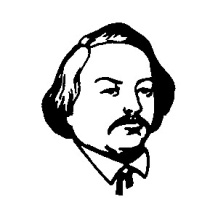 НАРОДНО ЧИТАЛИЩЕ „ ДОБРИ ЧИНТУЛОВ - 1935”адрес: 1172 София, ж.к. „Дианабад”, бул. „Н. Габровски” № 55телефон: 02/868 67 59; 02/868 66 59; мобилен: 0885713086eMail: dobri.chintulov@mail.bg; web: www.chitalishte.infoНАРОДНО ЧИТАЛИЩЕ „ ДОБРИ ЧИНТУЛОВ - 1935”адрес: 1172 София, ж.к. „Дианабад”, бул. „Н. Габровски” № 55телефон: 02/868 67 59; 02/868 66 59; мобилен: 0885713086eMail: dobri.chintulov@mail.bg; web: www.chitalishte.infoНАРОДНО ЧИТАЛИЩЕ „ ДОБРИ ЧИНТУЛОВ - 1935”адрес: 1172 София, ж.к. „Дианабад”, бул. „Н. Габровски” № 55телефон: 02/868 67 59; 02/868 66 59; мобилен: 0885713086eMail: dobri.chintulov@mail.bg; web: www.chitalishte.infoНАРОДНО ЧИТАЛИЩЕ „ДОБРИ ЧИНТУЛОВ - 1935”адрес: 1172 София, ж.к. „Дианабад”, бул. „Н. Габровски” № 55телефон: 02/868 67 59; 02/868 66 59; мобилен: 0885713086eMail: dobri.chintulov@mail.bg; web: www.chitalishte.infoСигнатура:Наименование:Сума [лв]Клуб-„Златна есен”1100.00Клуб -„Друговремец”400.00Клуб -„50+”400.00Клуб„Младежки дискусионен клуб”400.00Клуб„Терпсихора“400.00Клуб -„Парадизо”500.00Школа -„Пиано”400.00Школа - „Изобразително изкуство”400.00Школа - „Приложно изкуство и художествена керамика”400.00Школа -„Китара”400.00Школа - Модерен балет „Виа Данс”400.00ШколаАнглийски език400.00Колективи„Детска вокална група за народни песни„Чубричанче”3000.00Колективи„Детска волакна група „Светулки”400.00КолективиРок банда „Уийд Уизърд”400.00КолективиДамска вокална група „Диана”2000.00КолективиГайдарски състав „Петко Войвода”700.00КолективиКуклен театър „Лили”900.00КолективиТеатър – „КОННИКЪ”500.00КолективиСъстав за детски народни танци „Нашенчета”400.00КолективиЖенски състав за народни танци „Севдице”400.00КолективиЖенски народен хор „Космически гласове от България”400.00КолективиНационален литературен конкурс „Ирелеват”1500.00КолективиНационален литературен конкурс „Рада Казалийска”2500.00КолективиКултурен фестивал „Жълтият Ламтурник”700.00КолективиФестивал на тебевирената рисунка „Пеперуди”400.00Сигнатура:Наименование:Сума [лв]Колективи„Леченбна Йога”400.00КолективиКвартални музикални вечери700.00КолективиКонцерти и възстановки на фолклорни празници.3000.00КолективиДетски утра „Моето Читалище” със 11-ОУ и 105-СОУ200.00КолективиСрещи с писатели1200.00КолективиЗабавни квартални вечери600.00КолективиИзложби1200.00Всичко:Всичко:27100.00